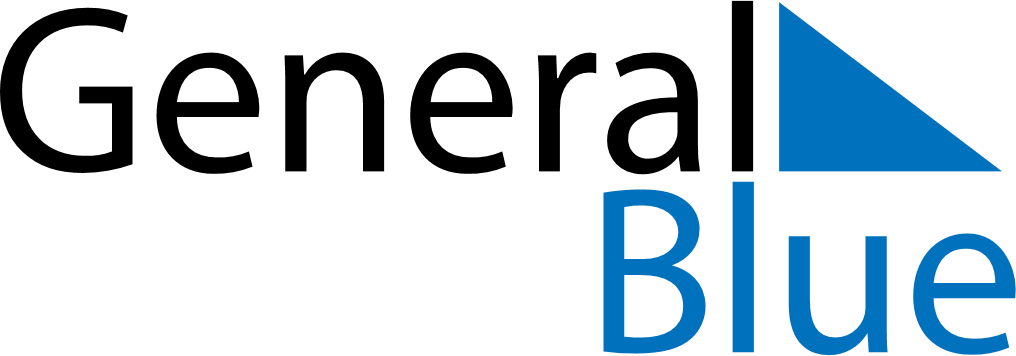 October 2024October 2024October 2024October 2024October 2024October 2024Lungern, Obwalden, SwitzerlandLungern, Obwalden, SwitzerlandLungern, Obwalden, SwitzerlandLungern, Obwalden, SwitzerlandLungern, Obwalden, SwitzerlandLungern, Obwalden, SwitzerlandSunday Monday Tuesday Wednesday Thursday Friday Saturday 1 2 3 4 5 Sunrise: 7:26 AM Sunset: 7:07 PM Daylight: 11 hours and 41 minutes. Sunrise: 7:27 AM Sunset: 7:05 PM Daylight: 11 hours and 38 minutes. Sunrise: 7:28 AM Sunset: 7:03 PM Daylight: 11 hours and 35 minutes. Sunrise: 7:30 AM Sunset: 7:01 PM Daylight: 11 hours and 31 minutes. Sunrise: 7:31 AM Sunset: 6:59 PM Daylight: 11 hours and 28 minutes. 6 7 8 9 10 11 12 Sunrise: 7:32 AM Sunset: 6:58 PM Daylight: 11 hours and 25 minutes. Sunrise: 7:34 AM Sunset: 6:56 PM Daylight: 11 hours and 21 minutes. Sunrise: 7:35 AM Sunset: 6:54 PM Daylight: 11 hours and 18 minutes. Sunrise: 7:36 AM Sunset: 6:52 PM Daylight: 11 hours and 15 minutes. Sunrise: 7:38 AM Sunset: 6:50 PM Daylight: 11 hours and 11 minutes. Sunrise: 7:39 AM Sunset: 6:48 PM Daylight: 11 hours and 8 minutes. Sunrise: 7:41 AM Sunset: 6:46 PM Daylight: 11 hours and 5 minutes. 13 14 15 16 17 18 19 Sunrise: 7:42 AM Sunset: 6:44 PM Daylight: 11 hours and 2 minutes. Sunrise: 7:43 AM Sunset: 6:42 PM Daylight: 10 hours and 58 minutes. Sunrise: 7:45 AM Sunset: 6:40 PM Daylight: 10 hours and 55 minutes. Sunrise: 7:46 AM Sunset: 6:39 PM Daylight: 10 hours and 52 minutes. Sunrise: 7:48 AM Sunset: 6:37 PM Daylight: 10 hours and 49 minutes. Sunrise: 7:49 AM Sunset: 6:35 PM Daylight: 10 hours and 46 minutes. Sunrise: 7:50 AM Sunset: 6:33 PM Daylight: 10 hours and 42 minutes. 20 21 22 23 24 25 26 Sunrise: 7:52 AM Sunset: 6:31 PM Daylight: 10 hours and 39 minutes. Sunrise: 7:53 AM Sunset: 6:30 PM Daylight: 10 hours and 36 minutes. Sunrise: 7:55 AM Sunset: 6:28 PM Daylight: 10 hours and 33 minutes. Sunrise: 7:56 AM Sunset: 6:26 PM Daylight: 10 hours and 30 minutes. Sunrise: 7:58 AM Sunset: 6:24 PM Daylight: 10 hours and 26 minutes. Sunrise: 7:59 AM Sunset: 6:23 PM Daylight: 10 hours and 23 minutes. Sunrise: 8:00 AM Sunset: 6:21 PM Daylight: 10 hours and 20 minutes. 27 28 29 30 31 Sunrise: 7:02 AM Sunset: 5:20 PM Daylight: 10 hours and 17 minutes. Sunrise: 7:03 AM Sunset: 5:18 PM Daylight: 10 hours and 14 minutes. Sunrise: 7:05 AM Sunset: 5:16 PM Daylight: 10 hours and 11 minutes. Sunrise: 7:06 AM Sunset: 5:15 PM Daylight: 10 hours and 8 minutes. Sunrise: 7:08 AM Sunset: 5:13 PM Daylight: 10 hours and 5 minutes. 